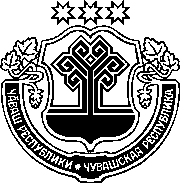 ЗАКОНЧУВАШСКОЙ РЕСПУБЛИКИО ВНЕСЕНИИ ИЗМЕНЕНИЙ В ЗАКОН ЧУВАШСКОЙ РЕСПУБЛИКИ "О СЕМЕНОВОДСТВЕ В ЧУВАШСКОЙ РЕСПУБЛИКЕ"ПринятГосударственным СоветомЧувашской Республики28 октября 2021 годаСтатья 1Внести в Закон Чувашской Республики от 4 февраля 2002 года № 1 
"О семеноводстве в Чувашской Республике" (Ведомости Государственного Совета Чувашской Республики, 2002, № 46; 2005, № 64; 2009, № 83; газета "Республика", 2012, 7 декабря; Собрание законодательства Чувашской Республики, 2013, № 12) следующие изменения:1) преамбулу признать утратившей силу;2) в абзаце первом статьи 3 слова ", а также в связи с организацией    и проведением сортового и семенного контроля" исключить;3) в абзаце третьем статьи 13 слова ", грунтового контроля и лабораторного сортового контроля" исключить;4) статью 16 признать утратившей силу;5) статью 161 признать утратившей силу.Статья 2Настоящий Закон вступает в силу по истечении десяти дней после дня его официального опубликования.г. Чебоксары10 ноября 2021 года№ 78ГлаваЧувашской РеспубликиО. Николаев